SummaryThis spectacular fieldwork experience gets students to walk a ‘World Heritage’ area to explore its remarkable landscapes, landforms and biodiversity. Students will further develop their geographical inquiry, fieldwork and group work skills as they use various fieldwork tools (such as field sketches and weather instruments) in order to effectively investigate this unique environment and its ‘World Heritage’ management and protection strategies. (Please Note: This program involves a substantial amount of walking (3-4km) over varied terrain, including a long and steep set of 300 stairs – for further information please see the full risk assessment).       Landscapes and Landforms       (Blue Mountains World Heritage)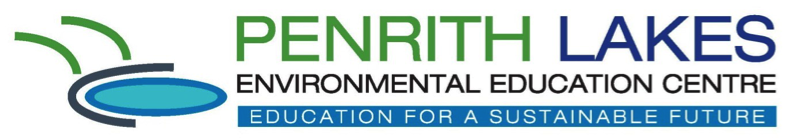 Stage 4 ProgramTimeGroup ATimeGroup B10.00am-10.30amDrop off at Echo PointInterpretive signs and field sketch10.15am-10.45amStarts at Kiosk near Katoomba FallsWeather and climate at Katoomba Park10.30am-11.15amBegin Prince Henry WalkBiodiversity and landforms student observation10.45am-11.15am3. Walk down towards the Furber Steps – interpretive signs and microclimate recording s11.15amArrive Katoomba Park for recess 11.15amWalk back to Katoomba Park for recess11.45am-12.15pm5. Katoomba Park – weather and climate observations11.45am-12.15pm4. Drop off at Echo PointInterpretive signs and field Sketch12.15pm – 1.00pm6. Walk down towards the Furber Steps – interpretive signs and microclimate recordings12.15pm – 1.00pm5. Begin Prince Henry Walk 6. Biodiversity and landforms student      observation1.00pmWalk back up to Katoomba Park for Lunch then return to school at time to suit (or extend program to include Scenic World – arranged independently by schools)1.00pmArrive Katoomba Park for LunchLitter- free Morning Tea and Lunch: Students and staff are encouraged to pack a litter-free lunch containing no throwaway packaging. Everything in a litter free lunch can be re-used, composted or recycled. Food is brought in re-usable containers rather than disposable plastic wrap. Drinks are brought in refillable bottles.Litter- free Morning Tea and Lunch: Students and staff are encouraged to pack a litter-free lunch containing no throwaway packaging. Everything in a litter free lunch can be re-used, composted or recycled. Food is brought in re-usable containers rather than disposable plastic wrap. Drinks are brought in refillable bottles.Students and adults will need:Students and adults will need:Litter- free Morning Tea and Lunch: Students and staff are encouraged to pack a litter-free lunch containing no throwaway packaging. Everything in a litter free lunch can be re-used, composted or recycled. Food is brought in re-usable containers rather than disposable plastic wrap. Drinks are brought in refillable bottles.Litter- free Morning Tea and Lunch: Students and staff are encouraged to pack a litter-free lunch containing no throwaway packaging. Everything in a litter free lunch can be re-used, composted or recycled. Food is brought in re-usable containers rather than disposable plastic wrap. Drinks are brought in refillable bottles.A reasonable degree of physical fitnessCovered footwearA reasonable degree of physical fitnessCovered footwearLitter- free Morning Tea and Lunch: Students and staff are encouraged to pack a litter-free lunch containing no throwaway packaging. Everything in a litter free lunch can be re-used, composted or recycled. Food is brought in re-usable containers rather than disposable plastic wrap. Drinks are brought in refillable bottles.Litter- free Morning Tea and Lunch: Students and staff are encouraged to pack a litter-free lunch containing no throwaway packaging. Everything in a litter free lunch can be re-used, composted or recycled. Food is brought in re-usable containers rather than disposable plastic wrap. Drinks are brought in refillable bottles.Sun-safe clothing and hatSun-safe clothing and hatLitter- free Morning Tea and Lunch: Students and staff are encouraged to pack a litter-free lunch containing no throwaway packaging. Everything in a litter free lunch can be re-used, composted or recycled. Food is brought in re-usable containers rather than disposable plastic wrap. Drinks are brought in refillable bottles.Litter- free Morning Tea and Lunch: Students and staff are encouraged to pack a litter-free lunch containing no throwaway packaging. Everything in a litter free lunch can be re-used, composted or recycled. Food is brought in re-usable containers rather than disposable plastic wrap. Drinks are brought in refillable bottles.Sunscreen and insect repellent already appliedSunscreen and insect repellent already appliedLitter- free Morning Tea and Lunch: Students and staff are encouraged to pack a litter-free lunch containing no throwaway packaging. Everything in a litter free lunch can be re-used, composted or recycled. Food is brought in re-usable containers rather than disposable plastic wrap. Drinks are brought in refillable bottles.Litter- free Morning Tea and Lunch: Students and staff are encouraged to pack a litter-free lunch containing no throwaway packaging. Everything in a litter free lunch can be re-used, composted or recycled. Food is brought in re-usable containers rather than disposable plastic wrap. Drinks are brought in refillable bottles.Litter free water bottleLitter free water bottleLitter- free Morning Tea and Lunch: Students and staff are encouraged to pack a litter-free lunch containing no throwaway packaging. Everything in a litter free lunch can be re-used, composted or recycled. Food is brought in re-usable containers rather than disposable plastic wrap. Drinks are brought in refillable bottles.Litter- free Morning Tea and Lunch: Students and staff are encouraged to pack a litter-free lunch containing no throwaway packaging. Everything in a litter free lunch can be re-used, composted or recycled. Food is brought in re-usable containers rather than disposable plastic wrap. Drinks are brought in refillable bottles.Morning tea and lunchMorning tea and lunchLitter- free Morning Tea and Lunch: Students and staff are encouraged to pack a litter-free lunch containing no throwaway packaging. Everything in a litter free lunch can be re-used, composted or recycled. Food is brought in re-usable containers rather than disposable plastic wrap. Drinks are brought in refillable bottles.Litter- free Morning Tea and Lunch: Students and staff are encouraged to pack a litter-free lunch containing no throwaway packaging. Everything in a litter free lunch can be re-used, composted or recycled. Food is brought in re-usable containers rather than disposable plastic wrap. Drinks are brought in refillable bottles.   Pens, paper and folders/clipboards are generally needed   Pens, paper and folders/clipboards are generally neededLitter- free Morning Tea and Lunch: Students and staff are encouraged to pack a litter-free lunch containing no throwaway packaging. Everything in a litter free lunch can be re-used, composted or recycled. Food is brought in re-usable containers rather than disposable plastic wrap. Drinks are brought in refillable bottles.Litter- free Morning Tea and Lunch: Students and staff are encouraged to pack a litter-free lunch containing no throwaway packaging. Everything in a litter free lunch can be re-used, composted or recycled. Food is brought in re-usable containers rather than disposable plastic wrap. Drinks are brought in refillable bottles.